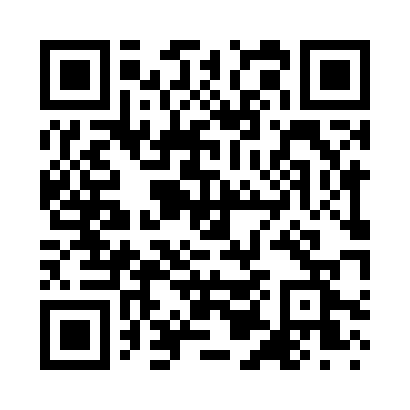 Prayer times for Sapina, EstoniaWed 1 May 2024 - Fri 31 May 2024High Latitude Method: Angle Based RulePrayer Calculation Method: Muslim World LeagueAsar Calculation Method: HanafiPrayer times provided by https://www.salahtimes.comDateDayFajrSunriseDhuhrAsrMaghribIsha1Wed2:475:161:066:218:5711:192Thu2:465:141:066:228:5911:203Fri2:455:111:066:249:0211:204Sat2:445:091:066:259:0411:215Sun2:435:071:066:269:0611:226Mon2:425:041:066:279:0811:237Tue2:415:021:066:299:1011:248Wed2:405:001:066:309:1311:259Thu2:394:581:066:319:1511:2610Fri2:384:551:066:329:1711:2711Sat2:374:531:066:349:1911:2812Sun2:364:511:056:359:2111:2913Mon2:354:491:056:369:2311:2914Tue2:344:471:056:379:2511:3015Wed2:334:451:066:389:2711:3116Thu2:334:431:066:399:2911:3217Fri2:324:411:066:419:3111:3318Sat2:314:391:066:429:3311:3419Sun2:304:371:066:439:3511:3520Mon2:304:351:066:449:3711:3621Tue2:294:331:066:459:3911:3722Wed2:284:311:066:469:4111:3723Thu2:284:301:066:479:4311:3824Fri2:274:281:066:489:4511:3925Sat2:274:261:066:499:4711:4026Sun2:264:251:066:509:4811:4127Mon2:254:231:066:519:5011:4228Tue2:254:221:066:529:5211:4229Wed2:244:211:076:539:5311:4330Thu2:244:191:076:539:5511:4431Fri2:244:181:076:549:5711:45